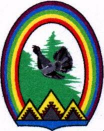 ДУМА ГОРОДА РАДУЖНЫЙХанты-Мансийского автономного округа – Югры РЕШЕНИЕот 25 апреля 2019 года 		   	                                                 № 454Об итогах реализации муниципальной программы города Радужный «Развитие культуры вгороде Радужный на 2016 – 2020 годы» в 2018 году	Заслушав и обсудив информацию управления культуры и искусства администрации города Радужный об итогах реализации муниципальной программы города Радужный «Развитие культуры в городе Радужный на 2016 – 2020годы» в 2018 году, Дума города решила:	Информацию об итогах реализации муниципальной программы города Радужный «Развитие культуры в городе Радужный на 2016 – 2020 годы» в 2018 году принять к сведению (Приложение).Председатель Думы города            		                       Г.П. БорщёвПриложениек решению Думы городаот 25.04.2019 № 454Информацияоб итогах реализации муниципальной программы города Радужный «Развитие культуры вгороде Радужный на 2016 – 2020 годы» в 2018 году	Управлением культуры и искусства администрации города разработана муниципальная программа «Развитие культуры в городе Радужный на 2016 – 2020 годы» (далее – Программа), которая утверждена постановлением администрации города Радужный от 06.11.2013 № 2294.	Управление осуществляет координацию и контроль за деятельностью 4 муниципальных учреждений: 	АУК «ДК «Нефтяник» города Радужный;	МАУ ДО «ДШИ» города Радужный,	МАУ ДО «ДХШ» города Радужный;	БУК  «Библиотечно-музейный центр» города Радужный. 	Организация взаимодействия с подведомственными учреждениями осуществляется на основании законодательства Российской Федерации, нормативными правовыми актами субъекта Российской Федерации, муниципальными правовыми актами и Положением об управлении культуры и искусства администрации города Радужный.	Цели и задачи муниципальной программы:	Реализация стратегической роли культуры как духовно-нравственного развития личности, фактора обеспечения социальной стабильности и консолидации общества, а также развитие туризма для приобщения граждан к культурному и природному наследию.	Достижение заявленных целей потребует решение следующих задач:	1. Создание условий для развития дополнительного образования детей в детской школе искусств и детской художественной школе.	2. Создание условий для развития библиотечного обслуживания населения, модернизационного развития общедоступных библиотек и обеспечений доступа населения к информации, сохранения и популяризации культурных ценностей, развития внутреннего и въездного туризма.	3. Создание условий для развития культуры и искусства, обеспечения прав граждан на участие в культурной жизни города, реализации творческого потенциала жителей города, организации содержательного культурного досуга.	4. Организационное, материально – техническое и информационное обеспечение реализации муниципальной политики в сфере культуры.		На реализацию данной подпрограммы выделено на 2018 год  250 782,32 тыс. руб., за 2018 год освоено 200 745,51 тыс. руб., исполнение составляет 80,0 %. 	Для достижения заявленных целей и решения поставленных задач предусмотрена реализация 4 подпрограмм:	Подпрограмма I «Развитие системы дополнительного образования детей».	Подпрограмма направлена на обеспечение деятельности учреждений дополнительного образования детей, подведомственных Управлению культуры и искусства.	Для решения указанной цели предусматривается решение задачи – «Создание условий для развития дополнительного образования детей в детской школе искусств и детской художественной школе». На реализацию данной подпрограммы выделено на 2018 год 73 528,97 тыс. руб., за 2018 год освоено 73 528,97 тыс. руб., исполнение составляет 100,0 %. 	Подпрограмма состоит из основного мероприятия «Развитие системы дополнительного образования детей».	Выделенный объем бюджетных ассигнований рассчитан согласно муниципальным заданиям из расчета на 1002 ребенка. По итогам данных за 2018 год количество обучающих составляет 1002. Доля детей, охваченных дополнительным образованием в сфере культуры и искусства в возрасте от 5 до 17 лет от общего количества детей в этом возрасте в городе Радужный, составила 12,6 %.	В рамках данного мероприятия в 2018 году средства направлены на:	- выполнение муниципального задания в сфере дополнительного образования в сумме 69 988,20 тыс. руб., кассовое исполнение – 69 988,20 тыс. руб., исполнение 100,0%; 	- компенсацию расходов по оплате стоимости проезда и провоза багажа к месту использования отпуска и обратно в сумме  1 823,41 тыс. руб., кассовое исполнение 1 823,41 тыс. руб., исполнение 100,0 %;	- компенсацию расходов, связанных с переездом работника учреждения и членов его семьи к новому месту жительства в другую местность обратно в сумме  – 36,0 тыс. руб., кассовое исполнение 100,0 %;	- расходы на укрепление антитеррористической безопасности, произведен демонтаж и установка дымовых из вещателей в сумме 296,38 тыс. руб., кассовое исполнение 100,0%;	- расходы на выполнение мероприятий по энергосбережению и повышению энергетической эффективности, произведена замена потолочных светильников на светодиодные в сумме – 766,98 тыс. руб., кассовое исполнение 100,0%;	- текущий ремонт (монтаж и демонтаж окон с утеплением) учреждения МАУ ДО «Детская художественная школа» в сумме 618,0 тыс. руб., кассовое исполнение – 100,0%, за счет дополнительно выделенных денежных средств, на основании распоряжения администрации города Радужный от 02.11.2018 № 649р «О направлении денежных средств» в целях реализации договора пожертвования денежных средств юридическому лицу – резиденту Российской Федерации от 01.10.2018 № 38, заключенному между ООО «РН-Юганскнефтегаз» и администрацией города Радужный.	Подпрограмма II «Повышение качества культурных услуг, предоставляемых в области библиотечного, музейного дела и туризма».	На реализацию данной подпрограммы выделено на 2018 год 48 996,39 тыс. руб., за 2018 год освоено 48 996,27 тыс. руб., исполнение 100,0 %.	Подпрограмма состоит из следующих основных мероприятий:   «Развитие библиотечного дела».	 На реализацию данного мероприятия выделено на 2018 год  37 562,39 тыс. руб., освоено 37 562,34 тыс. руб., исполнение 100,0 %.	В рамках данного мероприятия в 2018 году средства направлены на:	выполнение муниципального задания в сфере культуры в сумме  35 300,04 тыс. руб., кассовое исполнение составило 35 299,99 тыс. руб., исполнение – 100,0 %, из них:	- на расходы, направленные на создание условий для модернизации развития общедоступных библиотек города Радужный, запланировано 502,26 тыс. руб. (13,6 тыс. руб. – федеральный бюджет; 413,27 тыс. руб. – окружной бюджет; 75,39 тыс. руб. – местный бюджет), кассовое исполнение – 502,20 тыс. руб. (13,6 тыс. руб. – федеральный бюджет; 413,27 тыс. руб. – окружной бюджет; 75,33 тыс. руб. – местный бюджет), исполнение – 99,99 %;	компенсацию расходов по оплате стоимости проезда и провоза багажа к месту использования отпуска и обратно в сумме – 880,35 тыс. руб., кассовое исполнение – 880,35 тыс. руб., исполнение – 100,0 %;	проведение текущего ремонта в БУК «Библиотечно-музейный центр» (ремонт помещений филиала библиотеки № 3, ремонт фойе филиала библиотеки №2, ремонт оконных блоков (ЦБС, ф. №2 ф. №3), установка отопительных приборов в помещении филиала №3, обшивка стен крыльца и фасада филиала  библиотеки № 2, ремонт навеса над крыльцом запасной входной двери (ЦБС)) в сумме 1382,0 тыс. руб., кассовое исполнение – 1382,0 тыс. руб., исполнение – 100,0 %, за счет дополнительно выделенных денежных средств, на основании распоряжения администрации города Радужный от 02.11.2018 № 649р «О направлении денежных средств» в целях реализации договора пожертвования денежных средств юридическому лицу – резиденту Российской Федерации от 01.10.2018 № 38, заключенному между ООО «РН-Юганскнефтегаз» и администрацией города Радужный.	«Развитие музейного дела».	На реализацию данного мероприятия выделено на 2018 год 11434,00 тыс. руб., освоено за 2018 год 11 433,93 тыс. руб., исполнение составляет 100,0 %.	В рамках данного мероприятия средства направлены на:	выполнение муниципального задания в сфере культуры в сумме 11 213,90 тыс. руб., кассовое исполнение составило 11 213,84 тыс. руб., исполнение – 100,0 %, из них:	- на расходы, направленные на создание условий для модернизации развития муниципальных музеев, запланировано 502,30 тыс. руб. (426,90 тыс. руб. – окружной бюджет; 75,40 тыс. руб. – местный бюджет), кассовое исполнение – 502,24 тыс. руб. (426,90 тыс. руб. – окружной бюджет; 75,34 тыс. руб. – местный бюджет), исполнение – 100,0 %. В рамках модернизации музеев произведена реставрация, консервация предметов археологии из металла, приобретены витрины горизонтальные 3 штуки на сумму 96,0 тыс. руб., проводилось сопровождение тех обслуживание АРМ КАМИС;	компенсацию расходов на оплату стоимости проезда и провоза багажа к месту использования отпуска и обратно в сумме  220,10 тыс. руб., кассовое исполнение – 220,10 тыс. руб., исполнение – 100,0 %.	«Развитие внутреннего и въездного туризма».	На реализацию данного мероприятия согласно в 2018 году финансовые средства не предусмотрены.	По итогам за 2018 год в данной подпрограмме целевые показатели составили:	- среднее число посещений музея на 1000 жителей составило 170 человек;	- библиотечный фонд на 1000 жителей составил 2661 экземпляра.	Подпрограмма III «Самодеятельное художественное творчество и реализация творческого потенциала жителей города».	На реализацию данной подпрограммы выделено на 2018 год 66 545,64 тыс. руб., освоено – 66 545,64 тыс. руб., исполнение составило 100,0 %.	Подпрограмма состоит из следующих основных мероприятий: 	«Развитие, организация культурного досуга и народных художественных промыслов».	На реализацию данного мероприятия выделено на 2018 год 66 425,94 тыс. руб., освоено за 2018 год 66 425,94 тыс. руб., исполнение составляет 100,0 %.	В рамках данного мероприятия в 2018 году средства направлены на:	выполнение муниципального задания в сфере культуры в сумме 60 287,41 тыс. руб., кассовое исполнение составило 100,0 %;	компенсацию расходов на оплату стоимости проезда и провоза багажа к месту использования отпуска и обратно в сумме 956,38 тыс. руб., кассовое исполнение – 956,38 тыс. руб., исполнение – 100,0 %;	реализацию мероприятий, направленных на обеспечение жителей услугами организаций культуры, отвечающими возрастающим требованиям современного общества в сумме 4 952,75 тыс. руб., кассовое исполнение – 4 952,75 тыс. руб., исполнение – 100,0 %, в том числе:	- АУК «ДК «Нефтяник» города Радужный традиционно организованы и проведены в 2018 году культурно-досуговые и массовые мероприятия, в том числе: "День вывода советских войск из Афганистана и День защитника Отечества", "Весна-красна", "День защиты детей", "День победы", "Сабантуй", "День России", "День молодежи", "День города", "День Нефтяника", открытие городской Ёлки и новогодняя ночь, организация и проведение новогодней елки главы города для социально незащищенных категорий детей и другие;	- БУК «БМЦ» города Радужный организованны и проведены мероприятия, в том числе: общероссийская акция "Библионочь", международная акция "Ночь в музее", конкурс "Лучший читатель года", общероссийская акция "Ночь искусств", Литературный бульвар "Прогулки с Пушкиным" и др..	При проведении культурно-массовых мероприятий (День города, День нефтяника и открытие городской Ёлки и новогодняя ночь), расходы производились за счет дополнительно выделенных средств, в целях реализации Соглашения о взаимном сотрудничестве с ОАО «Варьеганнефть» и договора пожертвования с ПАО «Варьеганнефтегаз» в сумме 3 000,00 тыс. рублей.	замену потолочных светильников на светодиодные, за счет  дополнительно выделенных средств в сумме 229,40 тыс. руб. кассовое исполнение – 229,40 тыс. руб., исполнение – 100,0 %.	«Развитие творческого потенциала детей и подростков в сфере культуры».	Средства направлены на мероприятия по выявлению и поддержке одаренных детей в сфере культуры и искусств на 2018 год – 119,70 тыс. руб., кассовое исполнение – 119,70 тыс. руб., исполнение –100,0 %.	Средства на реализации данного мероприятия были направлены на приобретение проездных документов для коллективов учреждения АУК «ДК «Нефтяник» для  участия в XI Международном Фестивале-Конкурсе Детского и Юношеского Творчества "Просторы вдохновения" (г. Астана, Казахстан), участия Хореографического коллектива «Кураж» в XII Международном Фестивале-Конкурсе детского юношеского творчества "Берег Побед", проводимом в рамках проекта «ЯМОГУ!» (г. Сочи) и участия в Региональном конкурсе детских талантов "Северная Звезда – 2018", посвященном 90-летию Нижневартовского района (п. Новоаганск).	По итогам за 2018 год в данной подпрограмме целевые показатели составили:	- доля детей и подростков участников клубных формирований, привлекаемых к участию в творческих мероприятиях, фестивалях и конкурсах в возрасте до 17 лет, от общего количества детей, проживающих в городе Радужный, с целью увеличения числа выявленных юных талантов и их поддержки детей составил 8,2 %;	- количество культурно-досуговых мероприятий, организованных муниципальным культурно-досуговым учреждением, составило 298 единиц.	Подпрограмма IV «Обеспечение исполнения мероприятий муниципальной программы».	На реализацию данной подпрограммы выделено на 2018 год 10 256,00 тыс. руб., освоено 10 209,31тыс. руб., исполнение составило 99,54 %.	Цель подпрограммы – повышение эффективности государственного управления в отрасли культуры.	Подпрограмма направлена на осуществление функций органов местного самоуправления по реализации единой государственной политики и нормативному правовому регулированию, управлению муниципальным имуществом в сфере культуры и кинематографии. 	Подпрограмма состоит из следующих основных мероприятий: 	«Обеспечение функций органов местного самоуправления в области культуры».	На содержание аппарата управления запланировано на 2018 год – 10066,00 тыс. руб., кассовое исполнение – 10 019,31 тыс. руб., исполнение –99,54 %.	«Усиление социальной направленности культурной политики».	На реализацию данного мероприятия выделено на 2018 год 190,00 тыс. руб., освоено за 2018 год 190,00 тыс. руб., исполнение составляет 100,0 %.	По итогам проведенных конкурсов заключены соглашения между управлением культуры и искусства администрации города Радужный и тремя социально ориентированными некоммерческими организациями на финансовое обеспечение затрат, связанных с оказанием общественно полезной услуги «Организация и проведение культурно-массовых мероприятий» на сумму 190,00 тыс. рублей на организацию мероприятий, в том числе:	- «Акция «Фронтовой привал» в рамках празднования Дня Победы» проеден общественной организацией Клуб 4х4;	- «Концертная программа для молодежи в рамках проведения Фестиваля технических видов спорта и открытых соревнований по автомногоборью» проведена общественной организацией Клуб 4х4;  - Игровая концертная программа для жителей города, приуроченная к традиционному празднику «Дню зимнего Солнцестояния», проводилась АНО «Центр личностного развития «Югра».	По итогам за 2018 год в данной подпрограмме целевые показатели составили:	- доля средств бюджета города Радужный, выделяемых негосударственным организациям, в том числе социально ориентированным некоммерческим организациям, на предоставление услуг (работ), в общем объеме средств бюджета города Радужный, выделяемых на предоставление услуг в сфере культуры – 9,7 %;	- доля граждан, получивших услуги в негосударственных, в том числе некоммерческих, организациях, в общем числе граждан, получивших услуги в сфере культуры – 6,6 %.	Подпрограмма V «Развитие отраслевой инфраструктуры».	На реализацию данной подпрограммы выделено на 2018 год 51 455,32 тыс. руб., освоено 1 465,32 тыс. руб., что составляет 2,85 % от годового плана. 	Подпрограмма состоит из основного мероприятия «Укрепление материально-технической базы учреждений в сфере культуры».	В рамках основного мероприятия выполнены мероприятия на сумму 1 432,32 тыс. рублей, в том числе соисполнителями муниципальной программы:	БУК «БМЦ» города Радужный в рамках реализации наказов избирателей депутатам Думы ХМАО – Югры приобрели компьютерное оборудование, в том числе ноутбук (3 шт.), МФУ (1 шт.), системный блок (4 шт.), АРМ (1 шт.), монитор (1 шт.) на сумму 200,00 тыс. руб., кассовое исполнение составило 100,0%;	АУК «ДК «Нефтяник» города Радужный:	-  в рамках реализации наказов избирателей депутатам Думы ХМАО – Югры приобрели национальные костюмы, сценическую обувь и видеокамеру на сумму 443,0 тыс. руб., кассовое исполнение составило 100,0%;	- установили тахограф на автомобиль в сумме 54,9 тыс. руб., кассовое исполнение – 54,9  тыс. руб., исполнение – 100,0 %.;	МАУ ДО «ДШИ» города Радужный:	-  в соответствии с распоряжением Правительства Тюменской области приобрели струнные инструменты: домру малую, домру большую и духовые – 2 трубы на сумму 400,00 тыс. руб., кассовое исполнение составило 100,0%;	- приобрели компьютеры на сумму 134,67 тыс. руб., кассовое исполнение – 134,67 тыс. руб., исполнение – 100,0 %;	- провели техническое обследование здания МАУ ДО «Детская школа искусств» в сумме – 138,65 тыс. руб., кассовое исполнение – 138,65 тыс. руб., исполнение – 100,0 %.	КУ «ДУЗ по ГХ» города Радужный (соисполнитель):	- разработал проектную документацию на капитальный ремонт фасадов с дополнительным утеплением и отмосток вокруг здания объекта «Детская школа искусств», выделены дополнительные ассигнования в сумме 84,10 тыс. руб., кассовое исполнение – 84,10 тыс. руб., исполнение –100,0 %;	В рамках реализации мероприятий по соглашению с ПАО "НК "Роснефть" (АО "ННП") (распоряжение администрации города Радужный от 10.08.2018 № 463р) и ООО «РН-Юганскнефтегаз» (распоряжение администрации города Радужный от 02.11.2018 № 649р) выделены дополнительные бюджетные ассигнования на модернизацию специального технологического оборудования ДК "Нефтяник" города Радужный в сумме 50 000,00 тыс. руб., кассовое исполнение – 10,00 тыс. руб., исполнение – 0,02 % (Соисполнитель КУ «ДУЗ по ГХ» города Радужный).	По состоянию на 31.12.2018 заключен, исполнен и оплачен в сумме 10 тыс. руб. контракт по составлению технического задания на разработку проектной документации "Модернизация специального технологического оборудования ДК "Нефтяник" города Радужный.	Аукцион на разработку проектно-сметной документации на выполнение работ по модернизации специального технологического оборудования ДК "Нефтяник" состоялся. По факту получения разработанной проектно-сметной документации, а так же после получения заключения отдела цен администрации г. Радужный проектно-сметной документации будет объявлен аукцион на модернизацию специального технологического оборудования ДК "Нефтяник" города Радужный. Полное освоение средств планируется в 2019 году.	Анализ показателей результативности муниципальной программы показал, что муниципальная программа исполнена в полном объеме (приложение 2).	Оценка эффективности реализации муниципальной программы «Развитие культуры в городе Радужный на 2016 – 2020 годы» за 2018 год составила 3,4 баллов (приложение 1).Приложение 1 к отчетуПриложение 2 к отчетуОтчет по оценке эффективности реализации муниципальной программы "Развитие культуры в городе Радужный на 2016 – 2020 годы"Анализ показателей результативности муниципальной программы "Развитие культуры в городе Радужный на 2016 – 2020 годы"за 2018 год